During a regularly scheduled staff meeting, the antibiotic stewardship team leader(s) is encouraged to ask all clinical staff which components of the AHRQ Toolkit To Improve Antibiotic Use in Ambulatory Care related to influenza and RSV have been reviewed. It is recommended that all clinical staff review at least one of the following: the audio presentation, the slide set with accompanying facilitator guide, or the clinician one-page document. Remind staff that even if they have not had a chance to review the material, that they should still do so. Also, remind staff how they can access the AHRQ Toolkit To Improve Antibiotic Use in Ambulatory Care content. 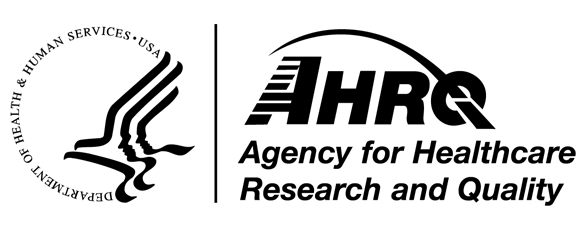 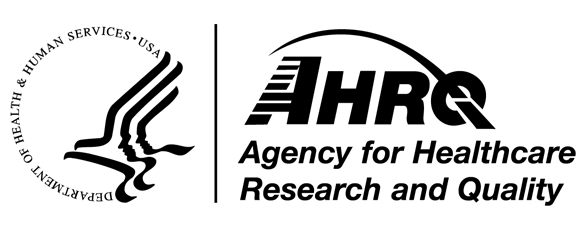 During the same meeting the stewardship leader(s) should generate conversation among staff members to determine how the practice can collectively improve the diagnosis and management of influenza and RSV in their patients. Consider taking minutes and distributing them after the meeting to remind everyone present (and those not present) what was decided. Finally, it is also recommended to discuss progress on implementation of previous stewardship activities that the group is engaging in. Suggested questions include the following:Should the practice have a triage system for patients with influenzalike illness? How should it be designed and operationalized?What rapid diagnostics for influenza are available in the clinic? Which patients will undergo rapid diagnostic testing? Who will perform the rapid diagnostic testing? Will patients stay in the clinic while awaiting results? If yes, where should they stay? If no, how will results and any changes to the treatment plan be communicated? What symptomatic treatment will the practice recommend for patients with influenza?Which patients with influenza will be treated with antivirals? What antivirals will be prescribed? What symptomatic treatment will the practice recommend for children with RSV? What criteria will the practice use to determine which infants or children will be transferred to an emergency department? What guidance will be provided to patients and families about when to seek followup medical care for both influenza and RSV?AHRQ Pub. No. 17(22)-0030September 2022